Visita de Ciudad, Playa Balandra, Playa El Tecolote, Isla Espíritu Con Avistamiento de Lobos Marinos, Arco de Los Cabos y San José Del CaboDuración: 5 días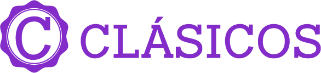 Llegadas: todos los días hasta 12 diciembre 2024Mínimo 2 personasDÍA 01.		LA PAZLlegada al aeropuerto de la ciudad de La Paz, BCS. Recepción a su llegada y traslado al hotel. El traslado se efectúa en servicio compartido, con capacidad controlada y vehículos previamente sanitizados, con todos los procesos de seguridad e higiene. Tarde libre.  Alojamiento.NOTA: *El estado de Baja California Sur manejan horario “zona montaña”, favor de ajustar su reloj.DÍA 02. 	LA PAZ – VISITA DE CIUDAD DE LA PAZ CON PLAYAS Desayuno en el hotel. Cita en el lobby del hotel. Comenzaremos nuestro recorrido la Paya Balandra y caminata para ver el hongo de Balandra, posteriormente visitaremos la Playa El Tecolote y tiempo libre. Comeremos en un restaurante de playa. Después iniciamos nuestro recorrido por el centro histórico de La Paz, Catedral, Ex Palacio de Gobierno, malecón. Continuamos (Duración aproximada de actividades y traslados 8h). Al finalizar nuestra visita a las playas, regreso a su hotel. Alojamiento.DÍA 03. 	LA PAZ – VISITA ISLA ESPÍRITU SANTODesayuno en el hotel. Cita en el lobby del hotel. Comenzará nuestro traslado desde el hotel a la zona de embarque, para pasear en lancha por 6 horas con equipo de snorkel, chaleco salvavidas, permiso de acceso al Área Natural Protegida, Snorkeling y avistamiento de los lobos marinos (no disponible en junio, julio y agosto). Visitaremos Playa Ensenada Grande, incluye lunch y bebidas en recorrido. (Duración aproximada de recorrido y actividades 8 h). Al finalizar, regreso a su hotel. Alojamiento.DÍA 04. 	LA PAZ – VISITA LOS CABOSDesayuno en el hotel. Cita en el lobby del hotel. Comenzaremos nuestra aventura, con el traslado a Los Cabos, donde tendremos la visita al Pueblo mágico de Todos Santos bellísimo por su arquitectura colonial tradicional y conocido con el nombre de “Ventana en el Pacífico”. Todos Santos es conocido por ser escena cultural de las artes, y es una residencia permanente para una serie de galerías de artistas que exponen obras locales e internacionales. Realizaremos un paseo en lancha de fondo cristal al Arco de Los Cabos. Tiempo para nuestra comida en restaurante. Posteriormente visita a Casa Tequilera y degustación y visitaremos al poblado de San José del Cabo. (Duración aproximada de traslado y actividades 10 h). Al finalizar nuestras actividades, regreso a La Paz. Alojamiento.DIA 05.		LA PAZ – AEROPUERTO DE LA PAZDesayuno en el hotel. A la hora indicada traslado al aeropuerto de La Paz para abordar su vuelo de regreso. Fin de los servicios. NOTA: Las actividades están sujetas a cambios de días de operación y condiciones climáticas.Le recomendamos tomar la siguiente experiencia opcional, incluida en el Travel Shop Pack, para poder ampliar su visita a La Paz. 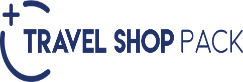 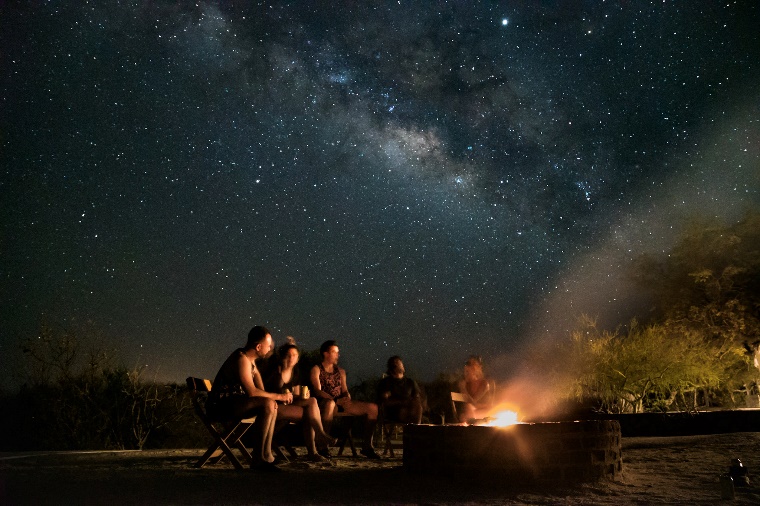 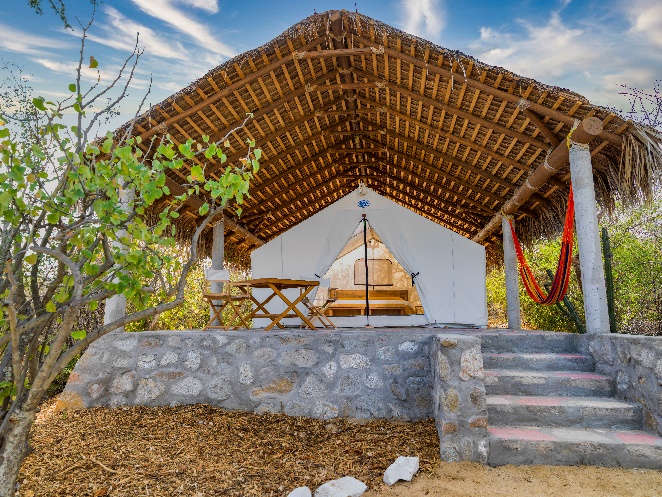 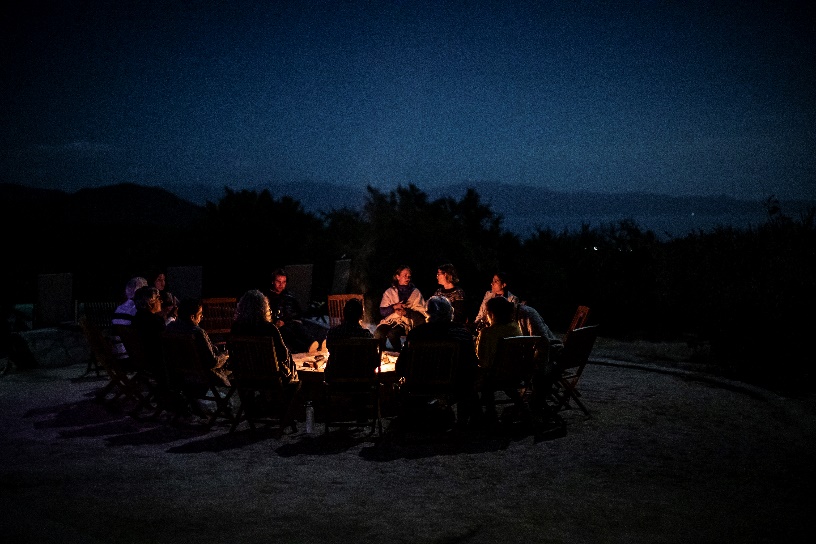 INCLUYE: Traslado aeropuerto – hotel – aeropuerto en servicio compartido, con capacidad controlada y vehículos previamente sanitizados4 noches de alojamiento en La PazDesayuno en el hotel2 comidas y 1 lunch en los días descritos en el itinerarioTransportación terrestre para los tours en servicio compartido, con capacidad controlada y vehículos previamente sanitizados Visita de ciudad con playas de La PazVisita a la Isla Espíritu Santo con avistamiento de lobos marinos.Visita a Los CabosConductor - guía para los tours mencionadosImpuestosNO INCLUYE:Extras en hotelesBoletos aéreos o de autobúsServicios, excursiones o comidas no especificadas Propinas a camaristas, botones, guías, choferes, gastos personalesTe invitamos a disfrutar tu viaje a plenitud, adquiriendo una Póliza de Asistencia al viajero con una amplia cobertura. Contamos con diferentes planes con las empresas de renombre Universal Assistance y Assist Card. TRAVEL SHOP PACK – SOLICITAR SU COTIZACIÓN TRAVEL SHOP PACK – SOLICITAR SU COTIZACIÓN TRAVEL SHOP PACK – SOLICITAR SU COTIZACIÓN TRAVEL SHOP PACK – SOLICITAR SU COTIZACIÓN TRAVEL SHOP PACK – SOLICITAR SU COTIZACIÓN PRECIO POR PERSONA EN MXN DESDE:PRECIO POR PERSONA EN MXN DESDE:PRECIO POR PERSONA EN MXN DESDE:PRECIO ADULTOPRECIO MENORTRASLADO REDONDO DEL HOTEL AL RANCHO CACACHILAS  TRASLADO REDONDO DEL HOTEL AL RANCHO CACACHILAS  TRASLADO REDONDO DEL HOTEL AL RANCHO CACACHILAS  $21,140.00$11,240.002 NOCHES DE HOSPEDAJE EN CHILOCHIL - GLAMPING$21,140.00$11,240.002 DESAYUNOS, 2 COMIDAS Y 2 CENAS$21,140.00$11,240.00CAMINATA POR EL RANCHO$21,140.00$11,240.002 ACTIVIDADES EN EL RANCHO (PLATICA DE ESTRELLAS, FOGATA, JUEGOS DE MESA)$21,140.00$11,240.002 ACTIVIDADES PARA RESERVAR (CAMINATA O CABALGATA EN MULA)$21,140.00$11,240.00HOTELES PREVISTO O SIMILARESHOTELES PREVISTO O SIMILARESHOTELES PREVISTO O SIMILARESHOTELES PREVISTO O SIMILARESNOCHESCIUDADHOTELCAT4LA PAZCITY EXPRESS LA PAZ Ó THE MARINE WATERFRONT HOTELT4LA PAZHYATT PLACE ó HOTEL CATEDRALTS4LA PAZCOSTA BAJAPPRECIO POR PERSONA EN MXN (MINIMO 2 PERSONAS) PRECIO POR PERSONA EN MXN (MINIMO 2 PERSONAS) PRECIO POR PERSONA EN MXN (MINIMO 2 PERSONAS) PRECIO POR PERSONA EN MXN (MINIMO 2 PERSONAS) PRECIO POR PERSONA EN MXN (MINIMO 2 PERSONAS) PRECIO POR PERSONA EN MXN (MINIMO 2 PERSONAS) SERVICIOS TERRESTRES EXCLUSIVAMENTESERVICIOS TERRESTRES EXCLUSIVAMENTESERVICIOS TERRESTRES EXCLUSIVAMENTESERVICIOS TERRESTRES EXCLUSIVAMENTESERVICIOS TERRESTRES EXCLUSIVAMENTESERVICIOS TERRESTRES EXCLUSIVAMENTEDBLTPLCPLSGLMNRTURISTA 134801199011380187905690TURISTA SUPERIOR145601276011750211305690SUPERIOR21720NANA100NAAPLICA SUPLEMENTO EN TEMPORADA ALTA, SEMANA SANTA, PASCUA, VERANO, NAVIDAD, FIN DE AÑO, PUENTES Y DÍAS FESTIVOS
TARIFAS SUJETAS A CAMBIOS Y A DISPONIBILIDAD LIMITADA SIN PREVIO AVISO 
MENOR DE 1 A 9 AÑOS COMPARTIENDO HABITACION CON 2 ADULTOS 
VIGENCIA: 12 DICIEMBRE 2024APLICA SUPLEMENTO EN TEMPORADA ALTA, SEMANA SANTA, PASCUA, VERANO, NAVIDAD, FIN DE AÑO, PUENTES Y DÍAS FESTIVOS
TARIFAS SUJETAS A CAMBIOS Y A DISPONIBILIDAD LIMITADA SIN PREVIO AVISO 
MENOR DE 1 A 9 AÑOS COMPARTIENDO HABITACION CON 2 ADULTOS 
VIGENCIA: 12 DICIEMBRE 2024APLICA SUPLEMENTO EN TEMPORADA ALTA, SEMANA SANTA, PASCUA, VERANO, NAVIDAD, FIN DE AÑO, PUENTES Y DÍAS FESTIVOS
TARIFAS SUJETAS A CAMBIOS Y A DISPONIBILIDAD LIMITADA SIN PREVIO AVISO 
MENOR DE 1 A 9 AÑOS COMPARTIENDO HABITACION CON 2 ADULTOS 
VIGENCIA: 12 DICIEMBRE 2024APLICA SUPLEMENTO EN TEMPORADA ALTA, SEMANA SANTA, PASCUA, VERANO, NAVIDAD, FIN DE AÑO, PUENTES Y DÍAS FESTIVOS
TARIFAS SUJETAS A CAMBIOS Y A DISPONIBILIDAD LIMITADA SIN PREVIO AVISO 
MENOR DE 1 A 9 AÑOS COMPARTIENDO HABITACION CON 2 ADULTOS 
VIGENCIA: 12 DICIEMBRE 2024APLICA SUPLEMENTO EN TEMPORADA ALTA, SEMANA SANTA, PASCUA, VERANO, NAVIDAD, FIN DE AÑO, PUENTES Y DÍAS FESTIVOS
TARIFAS SUJETAS A CAMBIOS Y A DISPONIBILIDAD LIMITADA SIN PREVIO AVISO 
MENOR DE 1 A 9 AÑOS COMPARTIENDO HABITACION CON 2 ADULTOS 
VIGENCIA: 12 DICIEMBRE 2024APLICA SUPLEMENTO EN TEMPORADA ALTA, SEMANA SANTA, PASCUA, VERANO, NAVIDAD, FIN DE AÑO, PUENTES Y DÍAS FESTIVOS
TARIFAS SUJETAS A CAMBIOS Y A DISPONIBILIDAD LIMITADA SIN PREVIO AVISO 
MENOR DE 1 A 9 AÑOS COMPARTIENDO HABITACION CON 2 ADULTOS 
VIGENCIA: 12 DICIEMBRE 2024APLICA SUPLEMENTO EN TEMPORADA ALTA, SEMANA SANTA, PASCUA, VERANO, NAVIDAD, FIN DE AÑO, PUENTES Y DÍAS FESTIVOS
TARIFAS SUJETAS A CAMBIOS Y A DISPONIBILIDAD LIMITADA SIN PREVIO AVISO 
MENOR DE 1 A 9 AÑOS COMPARTIENDO HABITACION CON 2 ADULTOS 
VIGENCIA: 12 DICIEMBRE 2024APLICA SUPLEMENTO EN TEMPORADA ALTA, SEMANA SANTA, PASCUA, VERANO, NAVIDAD, FIN DE AÑO, PUENTES Y DÍAS FESTIVOS
TARIFAS SUJETAS A CAMBIOS Y A DISPONIBILIDAD LIMITADA SIN PREVIO AVISO 
MENOR DE 1 A 9 AÑOS COMPARTIENDO HABITACION CON 2 ADULTOS 
VIGENCIA: 12 DICIEMBRE 2024APLICA SUPLEMENTO EN TEMPORADA ALTA, SEMANA SANTA, PASCUA, VERANO, NAVIDAD, FIN DE AÑO, PUENTES Y DÍAS FESTIVOS
TARIFAS SUJETAS A CAMBIOS Y A DISPONIBILIDAD LIMITADA SIN PREVIO AVISO 
MENOR DE 1 A 9 AÑOS COMPARTIENDO HABITACION CON 2 ADULTOS 
VIGENCIA: 12 DICIEMBRE 2024APLICA SUPLEMENTO EN TEMPORADA ALTA, SEMANA SANTA, PASCUA, VERANO, NAVIDAD, FIN DE AÑO, PUENTES Y DÍAS FESTIVOS
TARIFAS SUJETAS A CAMBIOS Y A DISPONIBILIDAD LIMITADA SIN PREVIO AVISO 
MENOR DE 1 A 9 AÑOS COMPARTIENDO HABITACION CON 2 ADULTOS 
VIGENCIA: 12 DICIEMBRE 2024APLICA SUPLEMENTO EN TEMPORADA ALTA, SEMANA SANTA, PASCUA, VERANO, NAVIDAD, FIN DE AÑO, PUENTES Y DÍAS FESTIVOS
TARIFAS SUJETAS A CAMBIOS Y A DISPONIBILIDAD LIMITADA SIN PREVIO AVISO 
MENOR DE 1 A 9 AÑOS COMPARTIENDO HABITACION CON 2 ADULTOS 
VIGENCIA: 12 DICIEMBRE 2024APLICA SUPLEMENTO EN TEMPORADA ALTA, SEMANA SANTA, PASCUA, VERANO, NAVIDAD, FIN DE AÑO, PUENTES Y DÍAS FESTIVOS
TARIFAS SUJETAS A CAMBIOS Y A DISPONIBILIDAD LIMITADA SIN PREVIO AVISO 
MENOR DE 1 A 9 AÑOS COMPARTIENDO HABITACION CON 2 ADULTOS 
VIGENCIA: 12 DICIEMBRE 2024APLICA SUPLEMENTO EN TEMPORADA ALTA, SEMANA SANTA, PASCUA, VERANO, NAVIDAD, FIN DE AÑO, PUENTES Y DÍAS FESTIVOS
TARIFAS SUJETAS A CAMBIOS Y A DISPONIBILIDAD LIMITADA SIN PREVIO AVISO 
MENOR DE 1 A 9 AÑOS COMPARTIENDO HABITACION CON 2 ADULTOS 
VIGENCIA: 12 DICIEMBRE 2024APLICA SUPLEMENTO EN TEMPORADA ALTA, SEMANA SANTA, PASCUA, VERANO, NAVIDAD, FIN DE AÑO, PUENTES Y DÍAS FESTIVOS
TARIFAS SUJETAS A CAMBIOS Y A DISPONIBILIDAD LIMITADA SIN PREVIO AVISO 
MENOR DE 1 A 9 AÑOS COMPARTIENDO HABITACION CON 2 ADULTOS 
VIGENCIA: 12 DICIEMBRE 2024APLICA SUPLEMENTO EN TEMPORADA ALTA, SEMANA SANTA, PASCUA, VERANO, NAVIDAD, FIN DE AÑO, PUENTES Y DÍAS FESTIVOS
TARIFAS SUJETAS A CAMBIOS Y A DISPONIBILIDAD LIMITADA SIN PREVIO AVISO 
MENOR DE 1 A 9 AÑOS COMPARTIENDO HABITACION CON 2 ADULTOS 
VIGENCIA: 12 DICIEMBRE 2024APLICA SUPLEMENTO EN TEMPORADA ALTA, SEMANA SANTA, PASCUA, VERANO, NAVIDAD, FIN DE AÑO, PUENTES Y DÍAS FESTIVOS
TARIFAS SUJETAS A CAMBIOS Y A DISPONIBILIDAD LIMITADA SIN PREVIO AVISO 
MENOR DE 1 A 9 AÑOS COMPARTIENDO HABITACION CON 2 ADULTOS 
VIGENCIA: 12 DICIEMBRE 2024APLICA SUPLEMENTO EN TEMPORADA ALTA, SEMANA SANTA, PASCUA, VERANO, NAVIDAD, FIN DE AÑO, PUENTES Y DÍAS FESTIVOS
TARIFAS SUJETAS A CAMBIOS Y A DISPONIBILIDAD LIMITADA SIN PREVIO AVISO 
MENOR DE 1 A 9 AÑOS COMPARTIENDO HABITACION CON 2 ADULTOS 
VIGENCIA: 12 DICIEMBRE 2024APLICA SUPLEMENTO EN TEMPORADA ALTA, SEMANA SANTA, PASCUA, VERANO, NAVIDAD, FIN DE AÑO, PUENTES Y DÍAS FESTIVOS
TARIFAS SUJETAS A CAMBIOS Y A DISPONIBILIDAD LIMITADA SIN PREVIO AVISO 
MENOR DE 1 A 9 AÑOS COMPARTIENDO HABITACION CON 2 ADULTOS 
VIGENCIA: 12 DICIEMBRE 2024APLICA SUPLEMENTO EN TEMPORADA ALTA, SEMANA SANTA, PASCUA, VERANO, NAVIDAD, FIN DE AÑO, PUENTES Y DÍAS FESTIVOS
TARIFAS SUJETAS A CAMBIOS Y A DISPONIBILIDAD LIMITADA SIN PREVIO AVISO 
MENOR DE 1 A 9 AÑOS COMPARTIENDO HABITACION CON 2 ADULTOS 
VIGENCIA: 12 DICIEMBRE 2024APLICA SUPLEMENTO EN TEMPORADA ALTA, SEMANA SANTA, PASCUA, VERANO, NAVIDAD, FIN DE AÑO, PUENTES Y DÍAS FESTIVOS
TARIFAS SUJETAS A CAMBIOS Y A DISPONIBILIDAD LIMITADA SIN PREVIO AVISO 
MENOR DE 1 A 9 AÑOS COMPARTIENDO HABITACION CON 2 ADULTOS 
VIGENCIA: 12 DICIEMBRE 2024APLICA SUPLEMENTO EN TEMPORADA ALTA, SEMANA SANTA, PASCUA, VERANO, NAVIDAD, FIN DE AÑO, PUENTES Y DÍAS FESTIVOS
TARIFAS SUJETAS A CAMBIOS Y A DISPONIBILIDAD LIMITADA SIN PREVIO AVISO 
MENOR DE 1 A 9 AÑOS COMPARTIENDO HABITACION CON 2 ADULTOS 
VIGENCIA: 12 DICIEMBRE 2024APLICA SUPLEMENTO EN TEMPORADA ALTA, SEMANA SANTA, PASCUA, VERANO, NAVIDAD, FIN DE AÑO, PUENTES Y DÍAS FESTIVOS
TARIFAS SUJETAS A CAMBIOS Y A DISPONIBILIDAD LIMITADA SIN PREVIO AVISO 
MENOR DE 1 A 9 AÑOS COMPARTIENDO HABITACION CON 2 ADULTOS 
VIGENCIA: 12 DICIEMBRE 2024APLICA SUPLEMENTO EN TEMPORADA ALTA, SEMANA SANTA, PASCUA, VERANO, NAVIDAD, FIN DE AÑO, PUENTES Y DÍAS FESTIVOS
TARIFAS SUJETAS A CAMBIOS Y A DISPONIBILIDAD LIMITADA SIN PREVIO AVISO 
MENOR DE 1 A 9 AÑOS COMPARTIENDO HABITACION CON 2 ADULTOS 
VIGENCIA: 12 DICIEMBRE 2024APLICA SUPLEMENTO EN TEMPORADA ALTA, SEMANA SANTA, PASCUA, VERANO, NAVIDAD, FIN DE AÑO, PUENTES Y DÍAS FESTIVOS
TARIFAS SUJETAS A CAMBIOS Y A DISPONIBILIDAD LIMITADA SIN PREVIO AVISO 
MENOR DE 1 A 9 AÑOS COMPARTIENDO HABITACION CON 2 ADULTOS 
VIGENCIA: 12 DICIEMBRE 2024APLICA SUPLEMENTO EN TEMPORADA ALTA, SEMANA SANTA, PASCUA, VERANO, NAVIDAD, FIN DE AÑO, PUENTES Y DÍAS FESTIVOS
TARIFAS SUJETAS A CAMBIOS Y A DISPONIBILIDAD LIMITADA SIN PREVIO AVISO 
MENOR DE 1 A 9 AÑOS COMPARTIENDO HABITACION CON 2 ADULTOS 
VIGENCIA: 12 DICIEMBRE 2024APLICA SUPLEMENTO EN TEMPORADA ALTA, SEMANA SANTA, PASCUA, VERANO, NAVIDAD, FIN DE AÑO, PUENTES Y DÍAS FESTIVOS
TARIFAS SUJETAS A CAMBIOS Y A DISPONIBILIDAD LIMITADA SIN PREVIO AVISO 
MENOR DE 1 A 9 AÑOS COMPARTIENDO HABITACION CON 2 ADULTOS 
VIGENCIA: 12 DICIEMBRE 2024APLICA SUPLEMENTO EN TEMPORADA ALTA, SEMANA SANTA, PASCUA, VERANO, NAVIDAD, FIN DE AÑO, PUENTES Y DÍAS FESTIVOS
TARIFAS SUJETAS A CAMBIOS Y A DISPONIBILIDAD LIMITADA SIN PREVIO AVISO 
MENOR DE 1 A 9 AÑOS COMPARTIENDO HABITACION CON 2 ADULTOS 
VIGENCIA: 12 DICIEMBRE 2024APLICA SUPLEMENTO EN TEMPORADA ALTA, SEMANA SANTA, PASCUA, VERANO, NAVIDAD, FIN DE AÑO, PUENTES Y DÍAS FESTIVOS
TARIFAS SUJETAS A CAMBIOS Y A DISPONIBILIDAD LIMITADA SIN PREVIO AVISO 
MENOR DE 1 A 9 AÑOS COMPARTIENDO HABITACION CON 2 ADULTOS 
VIGENCIA: 12 DICIEMBRE 2024APLICA SUPLEMENTO EN TEMPORADA ALTA, SEMANA SANTA, PASCUA, VERANO, NAVIDAD, FIN DE AÑO, PUENTES Y DÍAS FESTIVOS
TARIFAS SUJETAS A CAMBIOS Y A DISPONIBILIDAD LIMITADA SIN PREVIO AVISO 
MENOR DE 1 A 9 AÑOS COMPARTIENDO HABITACION CON 2 ADULTOS 
VIGENCIA: 12 DICIEMBRE 2024APLICA SUPLEMENTO EN TEMPORADA ALTA, SEMANA SANTA, PASCUA, VERANO, NAVIDAD, FIN DE AÑO, PUENTES Y DÍAS FESTIVOS
TARIFAS SUJETAS A CAMBIOS Y A DISPONIBILIDAD LIMITADA SIN PREVIO AVISO 
MENOR DE 1 A 9 AÑOS COMPARTIENDO HABITACION CON 2 ADULTOS 
VIGENCIA: 12 DICIEMBRE 2024